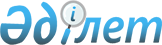 О введении временного запрета на вывоз авиационного топлива
					
			Утративший силу
			
			
		
					Постановление Правительства Республики Казахстан от 19 августа 2005 года N 850. Утратило силу постановлением Правительства Республики Казахстан от 20 февраля 2008 года N 171.



      


Сноска. Постановление Правительства Республики Казахстан от 19 августа 2005 года N 850 утратило силу постановлением Правительства Республики Казахстан от 20 февраля 2008 года 


 N 171 


 (вводится в действие со дня первого официального опубликования).


 

      В целях создания необходимых запасов авиационного топлива для нужд экономики страны и в соответствии с пунктом 2 
 статьи 8 
 Таможенного кодекса Республики Казахстан от 5 апреля 2003 года Правительство Республики Казахстан 

ПОСТАНОВЛЯЕТ:





      1. С момента ввода в действие настоящего постановления по 28 февраля 2006 года запретить вывоз с территории Республики Казахстан авиационного топлива, за исключением оформленного ранее по процедуре периодического декларирования до введения в действие настоящего постановления, а также помещаемого под специальный таможенный режим:



      топлива реактивного (код ТН ВЭД ЕврАзЭС 2710 19 210 0);



      прочие (код ТН ВЭД ЕврАзЭС 2710 19 250 0). 


<*>






      Сноска. В пункт 1 внесены изменения - постановлением Правительства РК от 31 декабря 2005 года N 


 1332 


 (вводится в действие со дня его первого официального опубликования); от 6 февраля 2006 года N


  70 


 (вводится в действие со дня его первого официального опубликования).






      2. Комитету таможенного контроля Министерства финансов Республики Казахстан принять необходимые меры по выполнению пункта 1 настоящего постановления.




      3. Министерству иностранных дел Республики Казахстан уведомить в установленном порядке Интеграционный комитет Евразийского экономического сообщества о введении Республикой Казахстан запрета на вывоз с территории Республики Казахстан авиационного топлива в соответствии с пунктом 1 настоящего постановления.




      4. Настоящее постановление вводится в действие со дня его первого официального опубликования.

      

Премьер-Министр




   Республики Казахстан


					© 2012. РГП на ПХВ «Институт законодательства и правовой информации Республики Казахстан» Министерства юстиции Республики Казахстан
				